 پرسش و پاسخ: آغاز به کار آموزش‌های درون کلاسی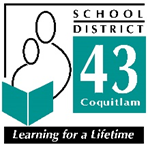 در تاریخ ۱۵ می، ۲۰۲۰ دولت استانی اعلام کرد که بخشی از آموزش درون کلاسی در اول ژوئن کار خود را از سر خواهد گرفت. لطفاً توجه داشته باشید که حضور در کلاس‌ها اختیاری و تصمیم‌گیری با خانواده دانش‌آموزان خواهد بود. اقدامات لازم برای حمایت از سلامت و ایمنی دانش‌آموزان و کارکنان چگونه اعمال می‌شود؟همه مدارس راهنمایی‌های مسئول بهداشت استانی را دنبال می‌کنند. این موارد شامل محدود کردن تعداد کودکان حاضر در مدرسه، زمان‌های شناور احتمالیِ آوردن به و بردن از مدرسه، همچنین زنگ تفریح، ناهار و زمان هواخوری در فضای بیرون است. به محض ورود به مدرسه، دانش‌آموزان و کارکنان دست خود را شسته و یا ضدعفونی می‌کنند. امکانات برای شستشوی مکرر دست فراهم می‌شود. کلاس‌هایی که دارای سینک دستشویی‌اند، مملو از صابون و حوله کاغذی خواهند بود. کلاس‌های بدون سینک به ایستگاه‌های ضدعفونی دست دسترسی خواهند داشت. به دانش‌آموزان درمورد اقداماتی که می‌توانند برای حفظ سلامتی خود و دیگران انجام دهند، یادآوری شده و کارکنان در طول روز در مدرسه الگوی این رفتارها می‌شوند.فاصله فیزیکی چگونه در مدارس رعایت خواهد شد؟کودکان نوجوان هنگامی که خارج از خانه و خانواده هستند، باید تا حد امکان از نظر فیزیکی فاصله را حفظ کنند. در مورد كودكان کم سن‌تر، حفظ فاصله‌گذاری فیزیکی كمتر عملی است و به جای آن، دستورالعمل‌های اداره بهداشت استانی بر به حداقل رساندن تماس فیزیکی تأکید دارد.استراتژی‌های فاصله‌گذاری فیزیکی زیر در صورت امکان در محیط مدارس از مقطع کودکستان تا پایان دوره متوسطه اجرا خواهد ‌شود:به دانش‌آموزان یادآوری می‌شود که از سلام و احوال‌پرسی نزدیک (به عنوان مثال، آغوش گرفتن، های‌فایو [زدن کف دست به یکدیگر]، دست دادن، و غیره) اجتناب کنند.به دانش‌آموزان یادآوری می‌شود که "دست خود را به سمت خود نگه دارند".افراد به قسمت‌های مختلف، از طریق آرایه متفاوت کلاس‌ها و فضاهای آموزشی، پراکنده ‌شده تا امکان فاصله‌گذاری بین دانش‌آموزان و بزرگسالان (به عنوان مثال، میزهای کار متفاوت و ترکیب متفاوت میزها) فراهم شود.دانش‌آموزان در گروه‌های کوچک‌تر سازماندهی شده تا در طول روز در کنار یکدیگر بمانند. وظایف کارکنان به صورتی خواهد بود که تعداد معلمان مختلف و کارکنان پشتیبانی را که در طول روز با گروه‌های دانش‌آموزان تعامل دارند به حداقل می‌رساند.زمان برداشتن کودک از مدرسه و رساندن او ممکن است شناور باشد.زمان زنگ‌ تفریح/ میان وعده‌، ناهار و عبور و مرور در کلاس‌ها ممکن است شناور شده تا فضای بیشتری برای همه فراهم شود.بسیاری از دانش‌آموزان وقت بیشتری را در محیط بیرون خواهند گذراند که شامل فعالیت‌های آموزشی، زمان میان وعده و آموزش مبتنی بر مکان است.برای دانش‌آموزان کم سن‌تر، انجام فعالیت‌های گروهی به گونه‌ایی خواهد بود که تماس فیزیکی به حداقل رسیده و   استفاده از اشیاء مشترک کاهش یابد.برای دانش‌آموزان نوجوان، انجام فعالیت‌های گروهی به حداقل رسیده تا از انجام فعالیت‌هایی که نیاز به تماس فیزیکی دارند، اجتناب شود.جریان عبور و مرور به گونه‌ای مدیریت می‌شود که تعداد افراد در فضاهای مشترک، مانند راهروها محدود شود. والدین، مراقبین و دیگر بزرگسالانی که جزو کارکنان نیستند، بدون هماهنگی قبلی اجازه ورود به ساختمان مدرسه را ندارند.کارکنان به یکدیگر و به کودکان برای تلاش در رعایت بهداشت دست‌ها یادآوری می‌کنند.گردهمایی‌ها و دیگر برنامه‌های گسترده مدرسه به صورت مجازی برگزار می‌گردد.شستن دست‌ها، آداب سرفه و عطسه کردن و همچنین حفظ فاصله گذاری فیزیکی از یکدیگر مرتب به دانش‌آموزان گوش‌زد می‌شود.به دانش‌آموزان یادآوری می‌شود که غذا، نوشیدنی، ظروف یا متعلقات خود را با هم سهیم نشوند. آیا کودکان در وقت رسیدن به مدرسه مورد آزمایش و ارزیابی قرار خواهند گرفت؟والدین و مراقب‌ها قبل از فرستادن کودک خود به مدرسه باید به طور روزانه علائم معمولی سرماخوردگی، آنفولانزا، COVID-19 و سایر بیماریهای تنفسی را کنترل کنند. کودکانی که هر گونه علائم بیماری دارند باید در منزل مانده و والدین باید مدرسه را مطلع کنند. کارکنان و دانش‌آموزان بیمار اجازه حضور در مدرسه را ندارند. کلیه دانش‌آموزان و کارکنانی که علائمCOVID-19  داشته‌ یا طی ۱۴ روز گذشته به خارج از کانادا سفر کرده، یا در تماس نزدیک با یک مورد تأیید شده یا شیوع بیماری قرار داشته‌‌اند، باید در خانه مانده و خود را منزوی کنند، این شامل کودکان کارکنان خدمات اساسی که بیمار هستند نیز می‌شود.چنانچه مطمئن نیستید که کودک‌تان نیاز دارد خود را منزوی کند یا خیر از لینک خود ارزیابی COVID-19 بی‌سی استفاده کرده، با ۸-۱-۱ یا واحد اداره بهداشت عمومی محلی برای دریافت مشاوره بیشتر تماس بگیرید‌‌‌. خانواده‌ها همچنین می‌توانند با پزشک خانواده یا پرستار تماس گرفته تا برای COVID-19 و دیگر بیماری‌های تنفسی مورد ارزیابی قرار بگیرند. اداره بهداشت عمومی به خانواده‌ها در مورد پروتکل‌های مناسب در رابطه با تماس یک دانش‌آموز با فردی که احتمالاً به COVID-19 مبتلا بوده، مشاوره می‌دهد.طبق دستورالعمل‌های اداره بهداشت عمومی، مدارس در آزمایش و ارزیابی دانش‌آموزان و کارکنان برای علائم بیماری، چک کردن دمای بدن یا تست COVID-19 نقشی ندارند. انجام این فعالیت‌ها برای متخصصان امور بهداشتی محفوظ می‌ماند.آیا کودکان و کارکنان باید از ماسک استفاده کنند؟طبق دستورالعمل ارائه شده توسط مسئول اداره بهداشت استانی، پوشیدن پارچه یا ماسک خانگی، به ویژه برای کودکان توصیه  نمی‌شود. با این حال، استفاده از ماسک یک انتخاب شخصی است. مهم این است که با افرادی که تصمیم به استفاده از ماسک می‌گیرند، با احترام رفتار شود. والدین و کارکنان می‌توانند این شیوه‌ها را بین دانش آموزان آموزش داده و تقویت کنند.برای اطمینان از ضد عفونی شدن مدارس چه تدابیری در نظر گرفته شده است؟نظافت و ضدعفونی منظم برای جلوگیری از انتقال COVID-19 از اشیاء و سطوح آلوده، ضروری است. مدارس مطابق با مرکز نظافت و ضدعفونی کنترل بیماری‌های بی‌سی برای محیط‌های عمومی، نظافت و ضدعفونی می‌شوند که شامل:نظافت کلی و ضدعفونی محل باید حداقل یک‌بار در روز انجام شود.سطوحی که زیاد لمس می‌شوند باید حداقل دو بار در روز نظافت و ضدعفونی شوند.چگونه کتاب‌های درسی و سایر وسایل مدرسه تمیز می‌شوند؟طبق دستورالعمل‌های اداره بهداشت استانی، هیچ مدرکی مبنی بر انتقال ویروس COVID-19 از طریق کتاب‌های درسی، کاغذ یا سایر محصولات کاغذی وجود ندارد. به این ترتیب، نیازی به محدود کردن توزیع یا اشتراک کتاب یا منابع آموزشی کاغذی بین دانش‌آموزان به دلیل COVID-19 نیست.جدول زمان‌بندی آموزش درون کلاسی چیست؟این نظرسنجی یک جدول زمان‌بندی آزمایشی را برای دانش‌آموزان ارائه می‌دهد. از آن‌جایی‌که مدارس جدول زمان‌بندی را تهیه می‌کنند که ممکن است شامل زمان شناور برای شروع و پایان باشد، مدیران مدرسه در اواخر هفته آینده با والدین در تماس خواهند بود تا زمان ورود و پایان هر کودک را تأیید کنند. این کار برای کمک به تسهیل فاصله‌گذاری فیزیکی در مدارس انجام می‌‌شود.آیا خواهر و برادرهای رده‌های سنی/ کلاس‌های مختلف می‌توانند در همان روز/ روزها در مدرسه حاضر شوند؟ جدول زمان‌بندی منطقه به گونه‌ای تدوین شده تا روزهای حضور دانش‌آموزان در مدرسه بر اساس نام خانوادگی ایشان تعیین شود.آیا در صورت عدم حضور در مدرسه، یادگیری کودک من آسیب خواهد دید؟در این مرحله از بازگشت، آموزش از راه دور همچنان کانون یادگیری دانش‌آموزان خواهد بود. دانش‌آموزانی که به صورت حضوری به مدرسه می‌آیند، می‌توانند برای انجام تکالیف آموزش از راه دور از پشتیبانی مستقیم معلمان برخوردار باشند. برای این‌که معلمان بتوانند پشتیبانی مستقیم و آموزش از راه دور به صورت پی‌درپی را ادامه دهند، ساختار کلاس متفاوت از گذشته خواهد بود.اگر کودک/کودکان من به صورت حضوری در مدرسه شرکت کنند، آیا از آن‌ها انتظار می‌رود تا در خانه نیز تکالیف و کارهایی انجام دهند؟معلمان همچنان به برنامه‌ریزی دروس و فراهم کردن فرصت‌های آموزشی برای دانش‌آموزان چه به صورت حضوری و چه به صورت آنلاین ادامه می‌دهند.آیا کودک من همان معلم قبلی را خواهد داشت؟تلاش‌ها برای نگهداشتن دانش آموزان با معلم معمول خود انجام خواهد شد. البته ممکن است برای تمام کلاس‌ها امکان‌پذیر نباشد. تصمیم‌های کارکنان، بر پایه رعایت بهداشت و ایمنی دانش‌آموزان و کارکنان اتخاذ خواهد شد.من یک کارمند خدمات ضروری هستم چه پشتیبانی برای کودک من وجود دارد؟اعلامیه برای از سرگیری آموزش درون کلاسی به صورت پاره وقت توسط دولت، حداکثر تا ۱۰۰ درصد پشتیبانی درون کلاسی را در مدرسه برای کارکنان خدمات ضروری درجه ۱ و درجه ۲ ارائه می‌دهد.کودک من نیازهای ویژه و به حمایت‌های تعیین شده توسط وزارتخانه احتیاج دارد. آموزش ایشان چگونه پشتیبانی خواهد شد؟ کودکان با نیازهای استثنایی در یادگیری همچنان در امر آموزش پشتیبانی خواهند شد. به همین ترتیب، آن‌ها می‌توانند هر روز در مدرسه حاضر شده یا به یادگیری از راه دور ادامه داده، و یا ترکیبی از هر دو را داشته باشند. برنامه‌ریزی برای تعیین جدول‌های زمان‌بندی و پشتیبانی برای آموزش درون کلاسی در حال انجام است. همانطور که روی جزئیات کار می‌شود، کارکنان مدرسه با خانواده‌های دانش‌آموزان با نیازهای استثنایی در یادگیری که ممکن است از پشتیبانی بیشتر درون کلاسی بهره‌مند شوند، در تماس خواهند بود.آیا مراقبت‌های‌ قبل و بعد از مدرسه وجود دارد؟مراقبت‌های قبل و بعد از مدرسه ممکن است از طریق ارائه‌دهندگان برنامه‌های منظم خصوصی در دسترس باشد. اگر برنامه‌ای در مدرسه کودک شما ارائه داده شده بود احتمالاً به فعالیت خود ادامه می‌دهد. لطفاً برای اطلاعات بیشتر با ارائه‌دهنده مراقبت از کودک مستقیماً تماس بگیرید.آیا مراقبت از کودک برای کودکان خردسال، که در مدارس ثبت نام نشده‌اند، وجود دارد؟ارائه‌دهندگان مراقبت از کودک که در مدرسه فعالیت می‌کنند احتمالاً به فعالیت خود ادامه می‌دهند. لطفاً برای اطلاعات بیشتر با ارائه‌دهنده مراقبت از کودک مستقیماً تماس بگیرید. اطلاعات مربوط به ارائه‌دهندگان مراقبت از کودک به صورت آنلاین نیز یافت می‌شود.ادامه آموزش از راه دور در صورت عدم حضور در مدرسه چه تاثیری بر نمرات دانش‌آموزان خواهد گذاشت؟دانش‌آموزان براساس پیشرفت یادگیری خود نمره می‌گیرند بدون توجه به این‌که آیا به صورت پاره‌وقت در ساختار درون کلاسی حاضر شده یا به آموزش از راه دور ادامه دهند.آیا دانش‌آموزان می‌توانند ورزش کنند یا از زمین‌های بازی استفاده کنند؟منطقه آموزش و پرورش در حال حاضر با شهرداری‌های محلی در مورد زمین‌های بازی و ورزشی‌مان در حال گفتگو است و به زودی اطلاعات بیشتری در مورد زمان بازگشایی آن‌ها خواهد داشت. دستورالعمل‌های صادر شده توسط اداره بهداشت استانی، زمان زمین‌های بازی و ورزش را ممنوع نمی‌کند. با این حال، برای به حداقل رساندن فاصله‌گذاری فیزیکی، این فعالیت‌ها ممکن است محدود باشند. در مقابل، دانش‌آموزان می‌توانند بازی‌های بدون ساختار یا بازی‌هایی مبتنی بر مکان داشته باشند.آیا برای دانش‌آموزان گردش‌های علمی خارج از مدرسه وجود خواهد داشت؟متأسفانه گردش‌های علمی خارج از مدرسه برای باقی سال تحصیلی انجام نمی‌شود. با این حال، افزایش زمان در محیط بیرون در برنامه روزانه مدرسه گنجانیده می‌شود.